		ОБЩИНСКИ СЪВЕТ - ШАБЛА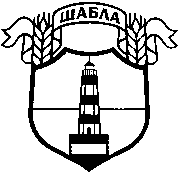                                                                                            Препис-извлечение !ПРОТОКОЛ№ 63от проведено редовно заседание на  Общински съвет – Шаблана 30.08.2023  годинаОТНОСНО: Докладна  записка относно поемане на дългосрочен общински дълг от „Фонд ФЛАГ“ ЕАД - за осигуряване на съфинансиране от община Шабла, необходимо за изпълнението на проект: „Възстановяване на уникалното общо културно наследство и насърчаване на съвместния туристически продукт „Хаманджия – първа цивилизация на Стара Европа” финансиран по Договор за безвъзмездна финансова помощ № 81781/17.07.2018 г. по Програма за трансгранично сътрудничество ИНТЕРРЕГ V-A Румъния-България 2014-2020 година.РЕШЕНИЕ №564: На основание чл. 21, ал. 1, т. 10 от Закона за местното самоуправление и местната администрация, чл. 3, т. 2, чл. 4, т. 1, чл. 13, чл. 15, чл. 17 и чл. 19 „а“ от Закона за общинския дълг и Наредбата за провеждане на обществено обсъждане за поемане на общински дълг от Община Шабла, във връзка с докл.записка с вх. № К-98/31.07.2023 г.,Общински съвет - Шабла:    Дава съгласие Община Шабла да сключи договор за кредит с „Фонд ФЛАГ” ЕАД, по силата на който да поеме дългосрочен общински дълг с цел реализацията на проект: „Възстановяване на уникалното общо културно наследство и насърчаване на съвместния туристически продукт „Хаманджия – първа цивилизация на Стара Европа”, финансиран по Договор за безвъзмездна финансова помощ № 81781/17.07.2018 г. по Програма за трансгранично сътрудничество ИНТЕРРЕГ V-A Румъния-България 2014-2020 г., Приоритетна ос: 2 „Зелен регион“, Специфична цел: 2.1 „Подобряване на устойчивото използване на природното наследство и ресурси и на културното наследство“, при следните основни параметри:   Максимален размер на дълга – 420 000 (четиристотин и двадесет хиляди) лева;   Валута на дълга – лева;   Вид на дълга – дългосрочен дълг, поет с договор за общински заем;   Условия за погасяване:    Срок на погасяване – до 36 месеца, считано от датата на подписване на договора за кредит, с възможност за предсрочно погасяване изцяло или на части, без такса за предсрочно погасяване;   Източници за погасяване на главницата – от собствени бюджетни средства;Максимален лихвен процент – шестмесечен EURIBOR плюс максимална надбавка от 4.083 %;Други такси, наказателни лихви, неустойки и разноски – съгласно ценовата политика на Фонд ФЛАГ и Управляващата банка;Начин на обезпечение на кредита:    Учредяване на залог върху настоящи и бъдещи парични вземания, представляващи настоящи и бъдещи приходи на община Шабла, по чл. 45, ал. 1, т. 1, букви от „а“ до „ж“ от Закон за публичните финанси, както и трансфери за местни дейности, включително обща изравнителна субсидия, съгласно чл. 52, ал. 1, т. 1, буква „б“ от Закона за публичните финанси, включително и тези, постъпващи по банкова сметка, вземанията за наличностите по която, настоящи и бъдещи, също са обект на особен залог;     Възлага и делегира права на Кмета на Община Шабла да подготви искането за кредит, да го подаде в офиса на „Фонд ФЛАГ” ЕАД, да подпише договора за кредит и договорите за залог, както и да извърши всички останали необходими правни и фактически действия за изпълнение на решението по т. 1. С поименно гласуване от присъстващите 9 общински съветници с 9 гласа  - „за”,  0 „против” и 0 „въздържали се” –  решението се приема.„За“ – Йорданка Иванова Стоева – Йорданова;  Елка Йорданова Жечева; Елеонора Николова Василева; Живко Спасов Иванов; Ивелина Георгиева Янакиева-Демирева; Кирил Стефанов Кирилов; Милена Петкова Тодорова;; Стоян Стойчев Стоянов; Красимир Георгиев Ялнъзов.Докладна записка относно даване съгласие за отпускане на еднократна финансова помощ за възстановяване домът на Славчо Георгиев Станчев от гр. Шабла, ул.“кв. Свобода“ № 12, пострадал от възникнал пожар.РЕШЕНИЕ №565: На основание чл. чл.21, ал.1, т.6 и т.23 от Закона за местното самоуправление и местната администрация и чл.45, ал.1, т.2, бук. „г“ от Закона за публичните финанси, във връзка с докл.записка с вх.№ К-113/17.08.2023 г.,Общински съвет – Шабла:  1. Дава съгласие да бъде отпусната еднократна финансова помощ в размер до 4 000/четири хиляди лева/лв. за закупуване на строителни материали по възстановяване на щети нанесени от пожар възникнал на 13.06.2023г., на жилището на Славчо Георгиев Станчев с адрес: гр. Шабла, ул.“кв. Свобода“ № 12.2.  Средствата по т.1  да бъдат заложени в бюджета на Община Шабла за 2023година.3.   Възлага на кмета на Община Шабла да изплати посочената сума в т. 1 от настоящото решение, както и да извърши контрол по разходването на еднократната финансова помощ.С поименно гласуване от присъстващите 9 общински съветници с 9 гласа  - „за”,  0 „против” и 0 „въздържали се” –  решението се приема.„За“ – Йорданка Иванова Стоева – Йорданова;  Елка Йорданова Жечева; Елеонора Николова Василева; Живко Спасов Иванов; Ивелина Георгиева Янакиева-Демирева; Кирил Стефанов Кирилов; Милена Петкова Тодорова;; Стоян Стойчев Стоянов; Красимир Георгиев Ялнъзов.Докладна записка относно учредяване на възмездно право на ползване върху имот общинска собственост. РЕШЕНИЕ №566: На основание чл.21, ал.1, т.8 от ЗМСМА; чл.39, ал.3 от ЗОС; чл.11, ал.1 и ал. 2 от Закона за пчеларството; чл.37п, ал.1 и ал.2 от ЗСПЗЗ и чл.70, ал.1, т.4; във връзка с докл.записка с вх.№ К-103/08.08.2023 г.,Общински съвет Шабла: 1.  Учредява възмездно право на ползване на Иван Димитров Денев върху  площ от 150кв.м. представляваща част от ПИ 10032.5.124 с АОС 1443/14.12.2014г., находяща се в землището на с.Ваклино за срок от 5 години за устройване на постоянен пчелин, като одобрява пазарната оценка от  лицензиран оценител в размер на 18.00 лв. за една стопанска година.2. Възлага на Кмета на община Шабла да извърши последващите действия.С поименно гласуване от присъстващите 8 общински съветници с 8 гласа  - „за”,  0 „против” и 0 „въздържали се” –  решението се приема.„За“ – Йорданка Иванова Стоева – Йорданова;  Елка Йорданова Жечева; Елеонора Николова Василева; Живко Спасов Иванов; Ивелина Георгиева Янакиева-Демирева; Кирил Стефанов Кирилов; Милена Петкова Тодорова;; Стоян Стойчев Стоянов; Красимир Георгиев Ялнъзов.Докладна записка относно одобряване на годишен отчет на действащите концесионни договори за предоставяне на концесия за услуга, за отчетният период  2021година.
        РЕШЕНИЕ №567: На основание чл.21,ал.1,т.23 от Закона на местното самоуправление и местната администрация (ЗМСМА) и съгласно чл.40, ал.3, т.3 и т.4, чл.40, ал.2, т.2 и във връзка с чл.132, ал.1 и ал.2 от Закона за концесиите, във връзка с докл.записка с вх.№ К-104/08.08.2023 г.,Общински съвет Шабла: 1.   Одобрява годишният отчет за действащите концесионни договори за предоставяне на концесия за услуга, на обекти, които са общинска собственост за отчетният период 2021г. както следва:      Годишен отчет за 2021г. по Договор за предоставяне на концесия за услуга „Техническа експлоатация, поддържане и ремонт на обект рибарник, разположен в: поземлен имот с идентификатор 24102.37.182; поземлен имот с идентификатор 24102.38.182; поземлен имот с идентификатор 24102.37.101, в землището на с.Дуранкулак и предоставяне на условия за индивидуален и спортен риболов, туристически и спортни мероприятия” от 01.02.2019г. с партиден номер № 222-12/19.02.2019 в Националния концесионен регистър.2. Възлага на Кмета на община Шабла да извърши последващите действия.С явно гласуване от присъстващите 9 общински съветници с 9 гласа  - „за”,  0 „против” и 0 „въздържали се” –  решението се приема.Докладна записка относно одобряване на годишен отчет на действащите концесионни договори за предоставяне на концесия за услуга, за отчетният период 2022година.
        РЕШЕНИЕ №568: На основание чл.21,ал.1,т.23 от Закона на местното самоуправление и местната администрация (ЗМСМА) и съгласно чл.40, ал.3, т.3 и т.4, чл.40, ал.2, т.2 и във връзка с чл.132, ал.1 и ал.2 от Закона за концесиите, във връзка с докл.записка с вх.№ К-105/08.08.2023 г.,Общински съвет Шабла: 1.   Одобрява годишният отчет за действащите концесионни договори за предоставяне на концесия за услуга, на обекти, които са общинска собственост за отчетният период 2021г. както следва:     Годишен отчет за 2022г. по Договор за предоставяне на концесия за   услуга „Техническа експлоатация, поддържане и ремонт на обект рибарник, разположен в: поземлен имот с идентификатор 24102.37.182; поземлен имот с идентификатор 24102.38.182; поземлен имот с идентификатор 24102.37.101, в землището на с.Дуранкулак и предоставяне на условия за индивидуален и спортен риболов, туристически и спортни мероприятия” от 01.02.2019г. с партиден номер № 222-12/19.02.2019 в Националния концесионен регистър.2. Възлага на Кмета на община Шабла да извърши последващите действия.С явно гласуване от присъстващите 9 общински съветници с 9 гласа  - „за”,  0 „против” и 0 „въздържали се” –  решението се приема.Докладна записка относно продажба на имоти - частна общинска собственост.РЕШЕНИЕ №569:  На основание чл.21, ал.1, т.8 от ЗМСМА и чл.8, ал.9 от ЗОС, във връзка с докл.записка с вх.№ К-106/08.08.2023 г.,Общински съвет Шабла: Допълва приетата програма за управление и разпореждане с имотите общинска собственост за 2023г. както следва: раздел ІІІ, точка 1 „Продажба на земя”:ПИ 83017.502.2312 с площ 403 кв.м по кадастралната карта на гр.Шабла, идентичен с УПИ XI-1065, кв.159;      ПИ 83017.502.2311 с площ 402 кв.м по кадастралната карта на гр.Шабла, идентичен с УПИ XII-1065, кв.159;С поименно гласуване от присъстващите 9 общински съветници с 9 гласа  - „за”,  0 „против” и 0 „въздържали се” –  решението се приема.„За“ – Йорданка Иванова Стоева – Йорданова;  Елка Йорданова Жечева; Елеонора Николова Василева; Живко Спасов Иванов; Ивелина Георгиева Янакиева-Демирева; Кирил Стефанов Кирилов; Милена Петкова Тодорова;; Стоян Стойчев Стоянов; Красимир Георгиев Ялнъзов.РЕШЕНИЕ №570:  На основание чл.21, ал.1, т.8 от ЗМСМА; чл.35, ал.1 от ЗОС и чл.46  и чл.47, ал.1 от НРПУРОИ, във връзка с докл.записка с вх.№ К-106/08.08.2023 г.,Общински съвет Шабла: 1.     Дава съгласие за продажба, чрез публичен търг с тайно наддаване, на следните имоти – частна общинска собственост по кадастралната карта на гр.Шабла: ПИ 83017.502.2312 с площ 403 кв.м по кадастралната карта на гр.Шабла, идентичен с УПИ XI-1065, кв.159, с АОС № 1686/05.01.2023 г., вписан под № 37, том I, рег.№ 89/24.01.2017г., с пазарна  оценка от лицензиран оценител в размер на  12 000,00 лв. без ДДС.ПИ 83017.502.2311 с площ 402 кв.м по кадастралната карта на гр.Шабла, идентичен с УПИ XII-1065, кв.159, с АОС № 1687/05.01.2023г., вписан под № 40, том I, рег.№ 93/24.01.2023г., с пазарна  оценка от лицензиран оценител в размер на  11 968,00 лв. без ДДС.1.1. Одобрява пазарните оценки, изготвени от лицензиран оценител за начална тръжна цена на имотите.2.  Възлага на Кмета на община Шабла да извърши последващите действия по обявяване и провеждане на търга с тайно наддаване и сключване на договор със спечелилите.С поименно гласуване от присъстващите 9 общински съветници с 9 гласа  - „за”,  0 „против” и 0 „въздържали се” –  решението се приема.„За“ – Йорданка Иванова Стоева – Йорданова;  Елка Йорданова Жечева; Елеонора Николова Василева; Живко Спасов Иванов; Ивелина Георгиева Янакиева-Демирева; Кирил Стефанов Кирилов; Милена Петкова Тодорова;; Стоян Стойчев Стоянов; Красимир Георгиев Ялнъзов.Докладна записка относно продажба на имот - частна общинска собственост.РЕШЕНИЕ №571: На основание чл.21, ал.1, т.8 от ЗМСМА и чл.8, ал.9 от ЗОС, във връзка с докл.записка с вх.№ К-107/08.08.2023 г.,Общински съвет Шабла: Допълва приетата програма за управление и разпореждане с имотите общинска собственост за 2023г. както следва: раздел ІІІ, точка 1 „Продажба на земя”:    ПИ 83017.505.464 с площ 103 кв.м по кадастралната карта на гр.Шабла, идентичен с УПИ V, кв.2;С поименно гласуване от присъстващите 9 общински съветници с 9 гласа  - „за”,  0 „против” и 0 „въздържали се” –  решението се приема.„За“ – Йорданка Иванова Стоева – Йорданова;  Елка Йорданова Жечева; Елеонора Николова Василева; Живко Спасов Иванов; Ивелина Георгиева Янакиева-Демирева; Кирил Стефанов Кирилов; Милена Петкова Тодорова;; Стоян Стойчев Стоянов; Красимир Георгиев Ялнъзов.РЕШЕНИЕ №572: На основание чл.21, ал.1, т.8 от ЗМСМА; чл.35, ал.1 от ЗОС и чл.46  и чл.47, ал.1 от НРПУРОИ, във връзка с докл.записка с вх.№ К-107/08.08.2023 г.,Общински съвет Шабла: 1.   Дава съгласие за продажба, чрез публичен търг с тайно наддаване, на следния имот – частна общинска собственост по кадастралната карта на гр.Шабла:     ПИ 83017.505.464 с площ 103 кв.м по кадастралната карта на гр.Шабла, идентичен с УПИ V, кв.2, с АОС № 1994/11.07.2023 г., вписан под № 77, том V, рег.№ 1501/12.07.2023г., с пазарна  оценка от лицензиран оценител в размер на  4 012,00 лв. без ДДС.2. Одобрява пазарните оценки, изготвени от лицензиран оценител за начална тръжна цена на имотите.3. Възлага на Кмета на община Шабла да извърши последващите действия по обявяване и провеждане на търга с тайно наддаване и сключване на договор със спечелилите.С поименно гласуване от присъстващите 9 общински съветници с 9 гласа  - „за”,  0 „против” и 0 „въздържали се” –  решението се приема.„За“ – Йорданка Иванова Стоева – Йорданова;  Елка Йорданова Жечева; Елеонора Николова Василева; Живко Спасов Иванов; Ивелина Георгиева Янакиева-Демирева; Кирил Стефанов Кирилов; Милена Петкова Тодорова;; Стоян Стойчев Стоянов; Красимир Георгиев Ялнъзов.Докладна записка относно отдаване под  наем на лекарски кабинет и манипулационна.РЕШЕНИЕ №573: На основание чл. 21, ал,1, т.8 от ЗМСМА и чл.8, ал.9 от ЗОС, във връзка с докл.записка с вх.№ К-108/08.08.2023 г.,Общински съвет Шабла: Допълва приетата програма за управление и разпореждане с имоти общинска собственост за 2023г. както следва: раздел III, точка 5 „Имоти, които ще бъдат отдадени под наем”  част от ПИ  83017.504.4305.3.4 с площ 25 кв.м - стоматологичен кабинет    част от ПИ  83017.504.4305.3.4 с площ 25 кв.м – манипулационнаС поименно гласуване от присъстващите 9 общински съветници с 9 гласа  - „за”,  0 „против” и 0 „въздържали се” –  решението се приема.„За“ – Йорданка Иванова Стоева – Йорданова;  Елка Йорданова Жечева; Елеонора Николова Василева; Живко Спасов Иванов; Ивелина Георгиева Янакиева-Демирева; Кирил Стефанов Кирилов; Милена Петкова Тодорова;; Стоян Стойчев Стоянов; Красимир Георгиев Ялнъзов.РЕШЕНИЕ №574: На основание чл. 21, ал. 1, т. 8 от ЗМСМА; чл.14, ал.7 от ЗОС; чл.19, ал.1 от НРПУРОИ, във връзка с докл.записка с вх.№ К-108/08.08.2023 г.,Общински съвет Шабла: 1.  Дава съгласие да се проведе публичен търг с тайно наддаване за отдаване под наем на:     част от ПИ  83017.504.4305.3.4 с площ 25 кв.м – стоматологичен кабинет;     част от ПИ  83017.504.4305.3.4 с площ 25 кв.м – манипулационна.2.  Определя срок на договорите за наем – 5 /пет/ години и начална тръжна месечна наемна цена, формирана съгласно  НРПУРОИ, както следва:     част от ПИ  83017.504.4305.3.4 с площ 25 кв.м - стоматологичен кабинет – 12.50лв. с ДДС на месец;     част от ПИ  83017.504.4305.3.4 с площ 25 кв.м – манипулационна –    12.50лв. с ДДС на месец;3.  Възлага на Кмета на Общината да обяви търга и извърши последващите действия по ЗОС.С поименно гласуване от присъстващите 9 общински съветници с 9 гласа  - „за”,  0 „против” и 0 „въздържали се” –  решението се приема.„За“ – Йорданка Иванова Стоева – Йорданова;  Елка Йорданова Жечева; Елеонора Николова Василева; Живко Спасов Иванов; Ивелина Георгиева Янакиева-Демирева; Кирил Стефанов Кирилов; Милена Петкова Тодорова;; Стоян Стойчев Стоянов; Красимир Георгиев Ялнъзов.Докладна записка относно обявяване на имот – публична общинска собственост за частна общинска собственост по реда на чл.6, ал.1 от Закона за общинска собственост, с.Тюленово.РЕШЕНИЕ №575: На основание чл.21, ал.1, т.8 от ЗМСМА, чл.6, ал.1 от Закона за общинската собственост и чл.2, ал.3 и ал.4 от НРПУРОИ, във връзка с докл.записка с вх.№ К-109/14.08.2023 г.,Общински съвет Шабла:   Обявява за частна общинска собственост следния имот:     Част от ПИ 73780.501.242 с площ 197 кв.м, с начин на трайно ползване: алея – публична общинска собственост по кадастралната карта и кадастралните регистри на с.Тюленово, за който е отреден УПИ за озеленяване, кв.3 по ЗРП на с.Тюленово, одобрен със заповед № 30/30.11.1990 г. .2.   Възлага на Кмета на Общината да извърши последващите действия по актуване на имота.С поименно гласуване от присъстващите 9 общински съветници с 9 гласа  - „за”,  0 „против” и 0 „въздържали се” –  решението се приема.„За“ – Йорданка Иванова Стоева – Йорданова;  Елка Йорданова Жечева; Елеонора Николова Василева; Живко Спасов Иванов; Ивелина Георгиева Янакиева-Демирева; Кирил Стефанов Кирилов; Милена Петкова Тодорова;; Стоян Стойчев Стоянов; Красимир Георгиев Ялнъзов.Докладна записка относно продажба на дървесина добита от земеделски земи – общинска собственост.         РЕШЕНИЕ №576: На основание чл. 21, ал.1, т.8 от ЗМСМА, чл. 35, ал.1                                                                                                                                                                                                                                                                                                                   от ЗОС, чл.44, ал.1 от НРПУРОИ , във връзка с докл.записка с вх.№ К-111/15.08.2023 г.,Общински съвет Шабла: 1.     Дава съгласието си да се проведе търг с тайно наддаване за продажба на дървесина, от дървесните видове черен бор, топола и акация, добита от имоти общинска собственост, съгласно приложената оценка, с прогнозно количество на обща добита дървесина – 1944м3. 1.1. Одобрява начална тръжна цена, съгласно оценка на прогнозна стойност на добити количества дървесина, в размер на:74 лв. с ДДС за м3 черен бор при прогнозно количество 1036м3 с обща цена 76 664лв. с ДДС, като спечелилият търга участник се задължава да закупи цялото количество добита дървесина от описания вид;110 лв. с ДДС за м3 акация при прогнозно количество 158м3 с обща цена 17 380лв. с ДДС, като спечелилият търга участник се задължава да закупи цялото количество добита дървесина от описания вид;89 лв. с ДДС за м3 топола при прогнозно количество 750м3 с обща цена 66 750лв. с ДДС, като спечелилият търга участник се задължава да закупи цялото количество добита дървесина от описания вид.2. Възлага на Кмета на община Шабла да извърши последващите действия.С поименно гласуване от присъстващите 9 общински съветници с 9 гласа  - „за”,  0 „против” и 0 „въздържали се” –  решението се приема.„За“ – Йорданка Иванова Стоева – Йорданова;  Елка Йорданова Жечева; Елеонора Николова Василева; Живко Спасов Иванов; Ивелина Георгиева Янакиева-Демирева; Кирил Стефанов Кирилов; Милена Петкова Тодорова;; Стоян Стойчев Стоянов; Красимир Георгиев Ялнъзов.Докладна записка относно именуване на улици в гр.Шабла.РЕШЕНИЕ №577: На основание 21, ал. 1, т. 18 от ЗМСМА и  във връзка с чл.89, ал.1 и ал.3 от Закона за гражданската регистрация, във връзка с докл.записка с вх.№ К-112/17.08.2023 г., Общински съвет - Шабла:1. Именува улица с ограничителни осови точки  12; 203; 34; 35; 36;  37 включително по плана на гр. Шабла находящи се в новообразуван нов квартал кв.146 по плана на гр. Шабла „15 август“.2. Именува улица с ограничителни осови точки от  202 до осова точка 205 включително по плана на гр. Шабла находящи се в новообразуван нов квартал кв.146 по плана на гр. Шабла “28 септември“.3. Удължава улица „Батак“ с ограничителни осови точки 32; 33; 205 до осова точка 34 включително по плана на гр. Шабла, находящи се в новообразуван нов квартал кв.146 по плана на гр. Шабла.4. Удължава улица „Търновска“  с ограничителни осови точки 201; 202 до осова точка 203 включително по плана на гр. Шабла, находящи се в новообразуван нов квартал кв.146 по плана на гр. Шабла.5. Възлага на кмета на община Шабла да извърши последващите действия.С явно гласуване от присъстващите 9 общински съветници с 9 гласа  - „за”,  0 „против” и 0 „въздържали се” –  решението се приема.Докладна записка относно подготовка на проекти на принципа на партньорство, с които да се кандидатства за финансиране по Програма „Развитие на регионите“ 2021-2027 г.\РЕШЕНИЕ №578: На основание чл. 21, ал. 1, т. 23 и ал. 2, във връзка с чл. 59, чл. 60 и чл. 61 от Закона за местното самоуправление и местната администрация, във връзка с докл.записка с вх.№ К-120/24.08.2023 г.,Общински съвет-Шабла: 1.  Дава съгласие Община Шабла да участва в съвместно партньорство за подготовка на концепция за реализация на Интегрирани териториални инвестиции, съгласно изискванията на Програма „Развитие на регионите“ 2021-2027 г.2.  Одобрява проект на споразумение за партньорство.Дава съгласие за сключване на споразумение за партньорство между община Шабла и останалите партньори.3. Упълномощава Кмета на Общината да подпише споразумението за партньорство.4.  Възлага на Кмета на Община Шабла да извърши последващи действия.С явно гласуване от присъстващите 8 общински съветници с 8 гласа  - „за”,  0 „против” и 0 „въздържали се” –  решението се приема.Докладна записка относно Одобряване на подробен устройтвен план-парцеларен план (ПУП-ПП) за елементи на техническата инфраструктура извън границите на урбанизираната територия по чл.110,ал.1,т.5 от ЗУТ– „Реконструкция на съществуващо преливно съоръжение /неработещ/ шлюз савак, в ПИ39493.38.169 и възстановяване на съществуващ канал за връзка на Дуранкулашко езеро с Черно море в ПИ39493.39.23  попадащ в землището на с.Крапец, община Шабла, част от комплексен проект за инвестиционна инициатива (КПИИ) по чл.150 ал.6 от ЗУТ.РЕШЕНИЕ №579: На основание чл.21,ал.1, т.11 от ЗМСМА,  и чл.129, ал.1 от ЗУТ, във връзка с докл.записка с вх.№ К-121/24.08.2023 г., Общински съвет -Шабла:Одобрява   подробен устройтвен план-парцеларен план (ПУП-ПП) за елементи на техническата инфраструктура извън границите на урбанизирана територии „Реконструкция на съществуващо преливно съоръжение /неработещ/ шлюз савак в ПИ 39493.38.169 и възстановяване на съществуващ канал,  за връзка на Дуранкулашко езеро с Черно море представляващ съществуващ праг от бутобетон с два неработещи савака и открити канали-земен профил попадащ в ПИ39493.39.23 землището на с.Крапец, община Шабла. ПИ 39493.38.169 /стар номер 000098/—вид  територия –„земеделска“, с начин на трайно ползване „Пасище“. Учредено  безвъзмездно право на ползване върху съоръжение-общинска собственост съгласно договор от 05.05.2023г.ПИ 39493.39.23-изключителна държавна собственост-вид територия „защитена“- крайбрежна плажна ивица Парцеларният план е  част от комплексен проект за инвестиционна инициатива (КПИИ), съгласно чл.150, ал.6 от ЗУТ. Настоящия проект е във връзка с реализация на Проект№BG16M10P002-3.015-0002-С01“Дейности за подобряване на състоянието на влажни зони Дуранкулашко и Шабленско езеро“         Решението да се обяви по реда на чл.129, ал.1 от ЗУТ.С явно гласуване от присъстващите 8 общински съветници с 8 гласа  - „за”,  0 „против” и 0 „въздържали се” –  решението се приема.Докладна записка относно одобряване на подробен устройтвен план-парцеларен план (ПУП-ПП) за елементи на техническата инфраструктура извън границите на урбанизираната територия почл.110,ал.1,т.5отЗУТ – гравитачно преливно съоръжение тип „Широк праг“– в ПИ 83017.44.18 и канал –земен профил за връзка на Шабленско езеро с Черно море в ПИ83017.44.66  попадащ в землището на гр.Шабла, община Шабла, част от комплексен проект за инвестиционна инициатива (КПИИ) по чл.150 ал.6 от ЗУТ.РЕШЕНИЕ №580: На основание чл.21,ал.1, т.11 от ЗМСМА, чл.129, ал.1 от ЗУТ, във връзка с докл.записка с вх.№ К-122/24.08.2023 г., Общински съвет -Шабла: Одобрява  подробен устройтвен план-парцеларен план (ПУП-ПП) за елементи на техническата инфраструктура извън границите на урбанизирани територии - гравитачно преливно съоръжение тип „Широк праг“–  с ширина 4,00м., дължина на преливния ръб . на кота +0,60м. и две наклонени крилни стени с наклон 1:3 до кота+2,20. След прага  се ситуира канал –земен профил разположен в ПИ83017.44.66 по КК на гр.Шабла за връзка Шабленко езеро с Черно море. Съоръжението е ситуирано  в североизточния край на местността „Шабленско езеро“ За транспортно обслужване е предвидена ивица с ширина 3,50 м.която е проектирана по съществуващ път, който няма да подлежи на бъдещи строителни мероприятия.     Транспортния достъп засягаПИ 83017.44.66 –изключителна държавна собственост –начин на трайно ползване /Крайбрежна плажна ивица/ ПИ 83017.44.18 –/Вид територия /защитена/ НТП /мочулище/, вид собственост –държавнаОбектът попада в Защитена местност „Шабленско езеро“ и в границите на две защитени зони от екологичната мрежа  „Натура-2000“  попадащ в землището на  община Шабла, Парцеларният план е част от комплексен проект за инвестиционна инициатива (КПИИ), съгласно чл.150, ал.6 от ЗУТ. Настоящият е във връзка с реализация на Проект№BG16M10P002-3.015-0002-С01“Дейности за подобряване на състоянието на влажни зони Дуранкулашко и Шабленско езеро“. Решението да се обяви по реда на чл.129, ал.1 от ЗУТ.С явно гласуване от присъстващите 8 общински съветници с 8 гласа  - „за”,  0 „против” и 0 „въздържали се” –  решението се приема.Докладна записка относно утвърждаване на маломерни паралелки в СУ „Ас.Златаров“ гр.Шабла за учебната 2023/2024 година.РЕШЕНИЕ №581: На основание чл. 20 и чл. 21, ал. 1, т. 23 от Закона за местното самоуправление и местната администрация и във връзка с чл. 68, ал. 1, т. 2, ал. 4, т. 3, чл. 69, ал. 1 и чл. 59 от Наредба за финансирането на институциите в системата на предучилищното и училищното образование (Приета с ДВ. бр.81/ 10 октомври 2017 г., изм. и доп. ДВ. бр.31/ 10 април 2018 г., изм. и доп. ДВ. бр.105/ 18 декември 2018 г., изм. и доп. ДВ. бр.36/ 3 май 2019 г., изм. и доп. ДВ. бр.101/ 27 декември 2019 г., изм. и доп. ДВ. бр.33/ 7 април 2020 г., доп. ДВ. бр.37/ 21 април 2020 г., доп. ДВ. бр.77/ 1 септември 2020 г., изм. и доп. ДВ. бр.92/ 27 октомври 2020 г., изм. и доп. ДВ. бр.13/ 16 февруари 2021 г., изм.и доп. ДВ бр. 56/ 6 юли 2021 г., доп. ДВ. бр.87 от 19 октомври 2021 г., изм. и доп. ДВ. бр.7 от 25 януари 2022г., изм. и доп., ДВ, бр. 60 от 14 юли 2023 г.) , във връзка с докл.записка с вх.№ К-97/27.07.2023 г.,Общински съвет-Шабла:Утвърждава маломерни паралелки за учебната 2023/ 2024 година в СУ “Асен Златаров” гр. Шабла  както следва:ІI клас – 14 ( четиринадесет ) ученици;IХ клас – 16 ( шестнадесет ) ученици;ХІІ клас – 10 ( десет ) ученици;     Възлага на кмета на община Шабла да обезпечи допълнителните средства от бюджета на община Шабла в съответствие с чл. 68, ал. 2 и ал. 4, т. 3 от цитираната по-горе Наредба.С явно гласуване от присъстващите 8 общински съветници с 8 гласа  - „за”,  0 „против” и 0 „въздържали се” –  решението се приема.Докладна записка относно приемане на стратегия за развитие на предучилищното и училищното образование на община Шабла (2023 – 2027г.)  РЕШЕНИЕ №582: На основание чл. 21, ал. 1, т. 12 от Закона за местното самоуправление и местната администрация, във връзка с докл.записка с вх.№ К-114/21.08.2023 г.,Общински съвет – Шабла:Приема Общинска стратегия за развитие на предучилищното и училищното образование на община Шабла (2023-2027 г.).С явно гласуване от присъстващите 8 общински съветници с 8 гласа  - „за”,  0 „против” и 0 „въздържали се” –  решението се приема.Председател на ОбС-Шабла : 		/п/                                       /Д-р  Йорданка Стоева/Вярно с оригинала   при ОбС-Шабла                                    Снел преписа:                                    /Н.Иванова/	